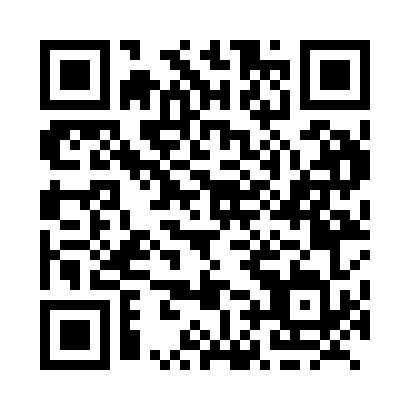 Prayer times for Granby, Quebec, CanadaWed 1 May 2024 - Fri 31 May 2024High Latitude Method: Angle Based RulePrayer Calculation Method: Islamic Society of North AmericaAsar Calculation Method: HanafiPrayer times provided by https://www.salahtimes.comDateDayFajrSunriseDhuhrAsrMaghribIsha1Wed4:035:3812:485:497:589:342Thu4:015:3712:485:507:599:363Fri3:595:3612:485:508:019:384Sat3:575:3412:485:518:029:395Sun3:555:3312:485:528:039:416Mon3:535:3112:485:538:049:437Tue3:515:3012:475:538:069:458Wed3:495:2912:475:548:079:479Thu3:475:2712:475:558:089:4810Fri3:465:2612:475:558:099:5011Sat3:445:2512:475:568:109:5212Sun3:425:2412:475:578:129:5413Mon3:405:2212:475:588:139:5614Tue3:385:2112:475:588:149:5715Wed3:375:2012:475:598:159:5916Thu3:355:1912:476:008:1610:0117Fri3:335:1812:476:008:1710:0318Sat3:315:1712:476:018:1910:0419Sun3:305:1612:476:028:2010:0620Mon3:285:1512:486:028:2110:0821Tue3:275:1412:486:038:2210:0922Wed3:255:1312:486:038:2310:1123Thu3:245:1212:486:048:2410:1324Fri3:225:1112:486:058:2510:1425Sat3:215:1012:486:058:2610:1626Sun3:195:1012:486:068:2710:1827Mon3:185:0912:486:078:2810:1928Tue3:175:0812:486:078:2910:2129Wed3:165:0712:486:088:3010:2230Thu3:145:0712:496:088:3110:2331Fri3:135:0612:496:098:3210:25